 RAKOVNICKÝ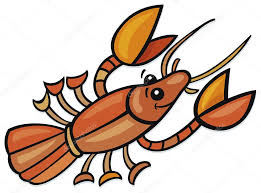   MÖLKATHLONTC Cafex Rakovník25. – 27. 2. 2022pátek  19:00 		Večerní turnaj dvojic sobota  9:30		Halové MČR tříčlenných družstevneděle  9:30		Halové Mistrovství ČR jednotlivců	přihlášky (do 16.2.2022) a informace:www.molkky.cz          www.euromolkky.cz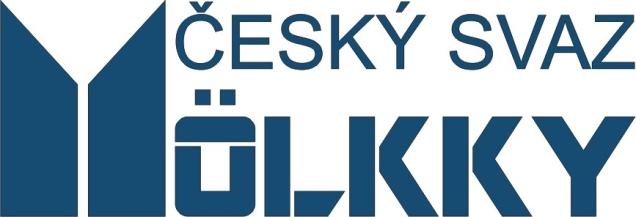 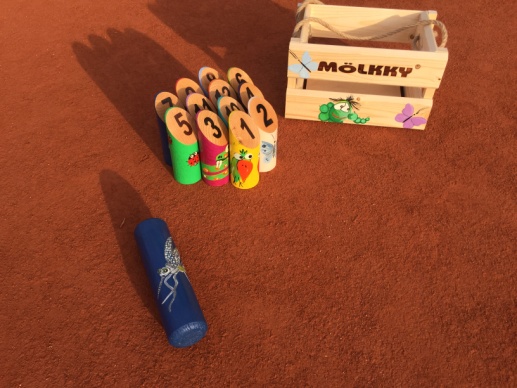  RAKOVNICKÝ MÖLKATHLON – rozpis soutěžíMísto konání: 	hala TC Cafex Rakovník, Na Studánkách 2590, 269 01 Rakovník, 313 516 184Datum konání:	pátek – neděle  25. – 27. února 2022Pořadatel:		SKM Zruč nad Sázavou – TENNISLINE, z. s.Organizační výbor:	Leoš Fiala 777 922 395, Miloš Cafourek, Pavel Mácha, Šárka Pichertová, Mária FialováUbytování:		TC Cafex, Šárka Pichertová 608 444 156, cafex@cafex.czPřihlášky a informace:	prostřednictvím on line systému na www.molkky.cz						mailem na adresu leos.fiala@volny.cz nebo SMS na číslo 777 922 395, 					pro všechny soutěže je uzávěrka 16.2.2022 ve 24:00Losování:	losování všech soutěží proběhne v neděli 20. 2. 2022 v 10:00 v klubovně SKM Zruč                                 a v pondělí 21. 2. 2022 bude zveřejněno na stránkách www.euromolkky.czStartovné:	dvojice 150 Kč za dvojici, MČR družstev 1.100 Kč za družstvo (v ceně 3-4 obědy),           MČR jednotlivců 100 Kč za hráče, startovné plaťte na účet SKM Zruč 554070/5500,    v. s. 210220, do zprávy pro příjemce uveďte jméno hráče nebo družstvaVečerní dvojice:	turnaj dvojic, max. 24 startujících dvojic, systém skupinový a následně play off, 				nejlepších 6 dvojic obdrží medaileHalové MČR družstev:	systém skupinový s následným Play off a turnajem Poslední šance, vítězné 			družstvo obdrží pohár a volné startovné na Euromölkky 2022, nejlepší tři družstva			obou soutěží obdrží medaileHalové MČR jednotlivců:	turnaj jednotlivců, max. 48 startujících, hrají muži i ženy společně, hraje se 			systémem „finských“ skupin pro 3-4 hráče a následným play off a turnaj „Poslední 			šance“, nejlepší tři v každé soutěži obdrží medaile, vítěz navíc pohárRakovnický mölkathlon:	vítězem je hráč, který se zúčastní všech tří turnajů a bude mít nejnižší součet 			umístění ze všech soutěží - pro potřeby této soutěže se umístění v turnaji v dvojic 			i HMČR jednotlivců dělí dvěma, nejlepší tři hráči obdrží věcné ceny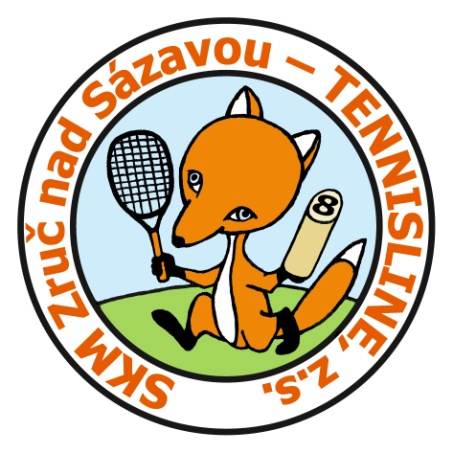 